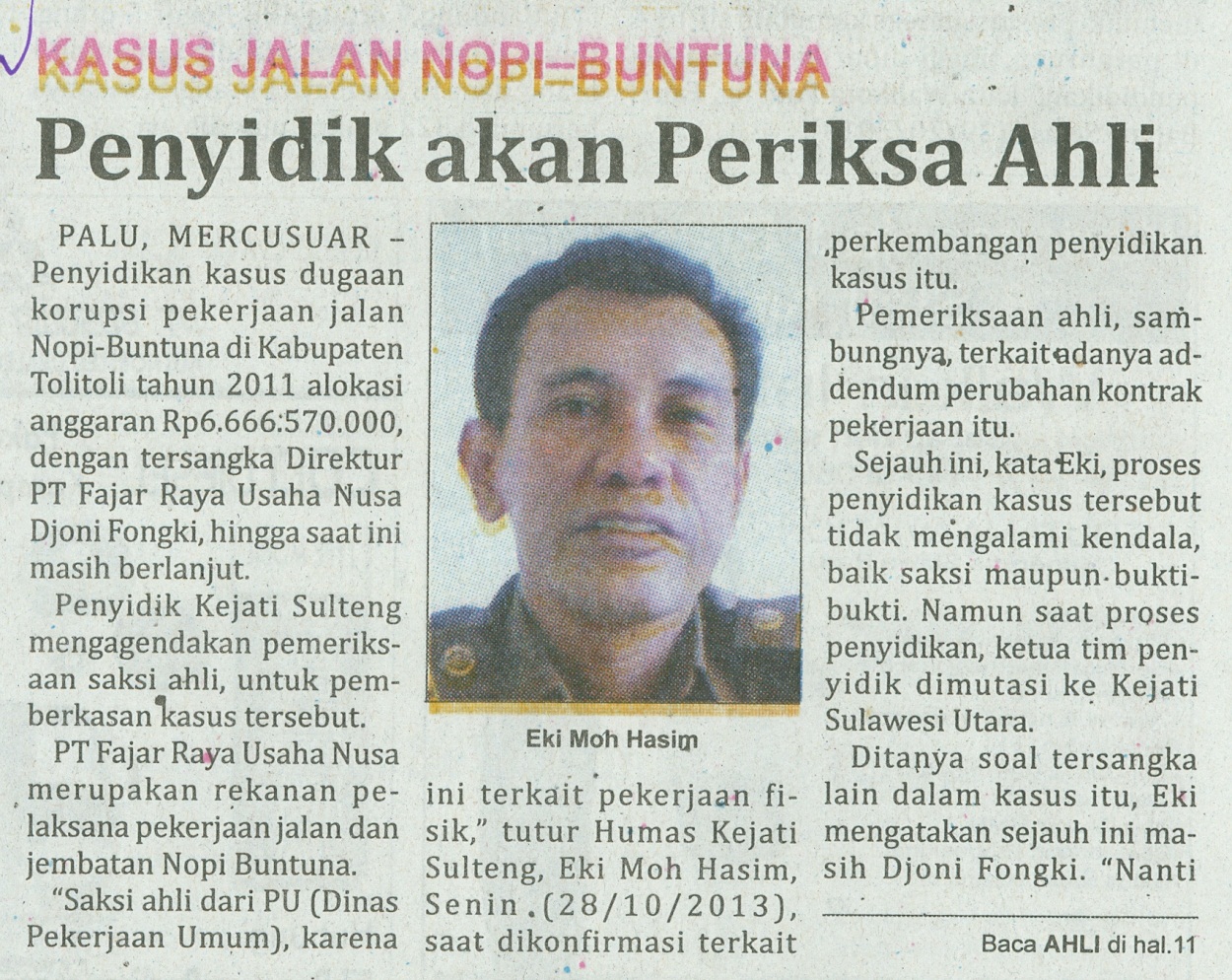 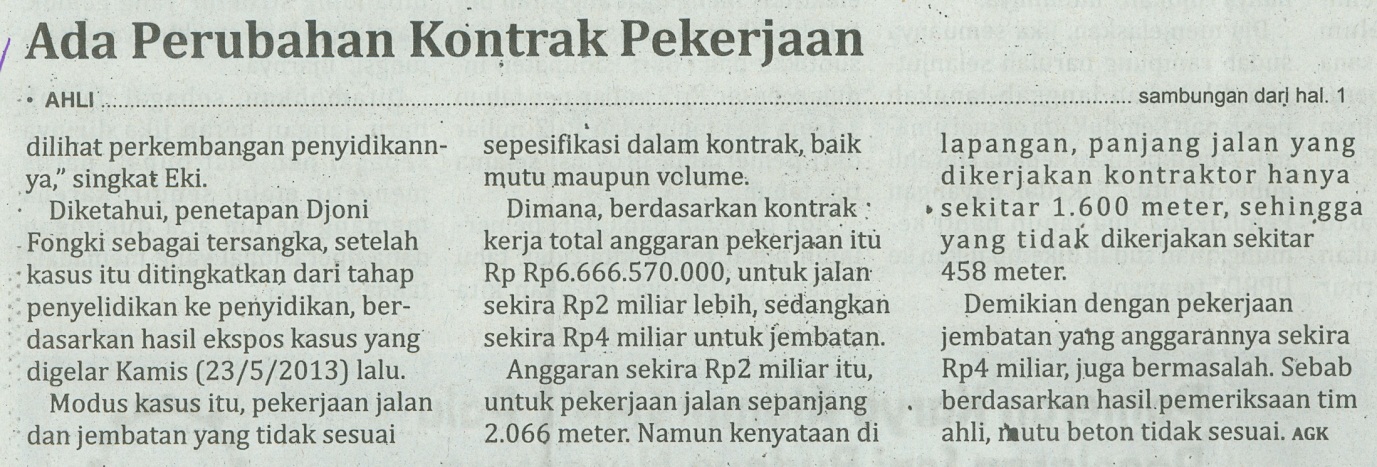 Harian    	:MercusuarKasubaudSulteng IHari, tanggal:Rabu, 30 Oktober 2013KasubaudSulteng IKeterangan:Hal.1 Kolom 9-11 dan Hal. 11 Kolom 22-24KasubaudSulteng IEntitas:Kabupaten TolitoliKasubaudSulteng I